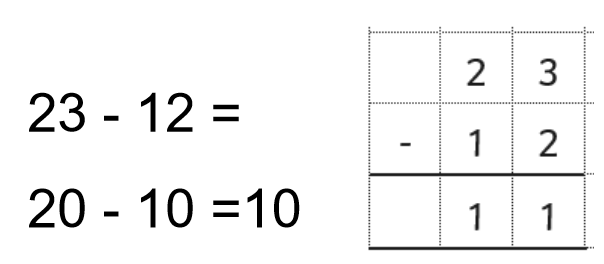 Complete your fluency on the lined paper on the next page.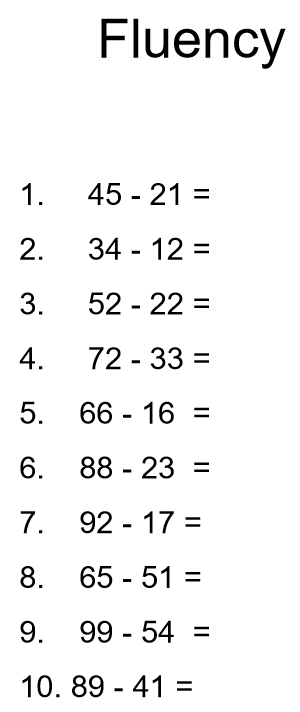 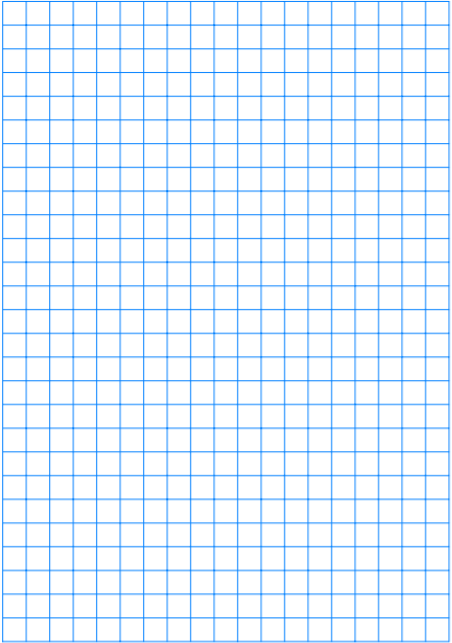 Lockdown Lockdown Lockdown Lockdown Subject/sMaths Maths Maths Learning Objective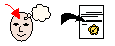 To estimate and check To estimate and check To estimate and check SA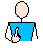 TA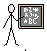 Success Criteria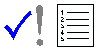 I can use my knowledge of subtraction to support my estimatingSuccess CriteriaI can use number facts to support my estimating Success CriteriaI can choose a method to check my estimation Support      Independent               Adult Support (       )      Independent               Adult Support (       )      Independent               Adult Support (       )Pre- task:   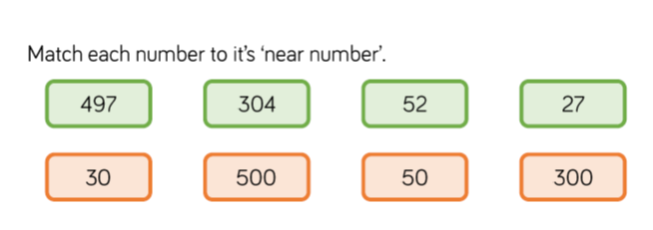 Pre- task:   Pre- task:   Pre- task:   